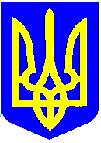 НОВОУШИЦЬКА СЕЛИЩНА РАДАВИКОНАВЧИЙ КОМІТЕТРІШЕННЯ
Про затвердження номенклатури та обсягів матеріального резерву для запобігання і ліквідації наслідків надзвичайних ситуацій на території Новоушицької селищної ради Відповідно до п.45 ч.1 ст.26, ст.61 Закону України «Про місцеве самоврядування в Україні», на виконання вимог Кодексу цивільного захисту України , постанови Кабінету Міністрів України від 30 вересня 2015 р. № 775 «Про затвердження Порядку створення та використання матеріальних резервів для запобігання і ліквідації наслідків надзвичайних ситуацій» з метою послідовного зниження ризику виникнення надзвичайних ситуацій техногенного та природного характеру, підвищення рівня безпеки населення і захищеності територій від наслідків таких ситуацій на території Новоушицької селищної ради виконавчий комітет селищної ради ВИРІШИВ:1. Затвердити номенклатуру, обсяги матеріального резерву для запобігання і ліквідації наслідків надзвичайних ситуацій на території Новоушицької селищної ради, місця збереження матеріального резерву, та відповідальних осіб відповідно додатків 1, 2.2. Всі попередні розпорядження та рішення що стосуються  номенклатури та обсягів матеріального резерву для запобігання і ліквідації наслідків надзвичайних ситуацій Новоушицької селищної ради вважати такими, що втратили чинність.3. Відділу комунальної власності, житлово-комунального господарства селищної ради, щорічно протягом грудня місяця здійснювати інвентаризацію кількості матеріальних резервів, їх стану та умов збереження.4. Контроль за виконанням цього розпорядження покласти на першого заступника селищного голови Р. Садлія.Селищний голова						Анатолій ОЛІЙНИКДодаток 1до рішення виконкому селищної радивід ___ листопада 2023 р.№ ______/2023НОМЕНКЛАТУРА ТА ОБСЯГИматеріального резерву для здійснення заходів, спрямованих на запобігання та ліквідацію наслідків надзвичайних ситуацій на території Новоушицької селищної радиКеруючий справами (секретар)виконавчого комітету селищної ради                                  	Валерій ЗВАРИЧУКДодаток 2до рішення виконкому селищної радивід ___ листопада 2023 р.№ ______/2023ПЕРЕЛІК місць збереження матеріального резерву та відповідальних осібНовоушицької селищної ради Керуючий справами (секретар)Виконавчого комітету						Валерій ЗВАРИЧУКНова Ушиця№№ п/пНайменуванняОдиниця виміруНорма накопиченняПриміткаІ. Будівельні матеріалиІ. Будівельні матеріалиІ. Будівельні матеріалиІ. Будівельні матеріалиІ. Будівельні матеріали1.Шифер листів1002.Цвяхи шифернікг54.Пиломатеріали м35ІІ. Паливно-мастильні матеріалиІІ. Паливно-мастильні матеріалиІІ. Паливно-мастильні матеріалиІІ. Паливно-мастильні матеріалиІІ. Паливно-мастильні матеріали1.Автобензинлітрів2902.Дизельне паливолітрів380ІІІ. Засоби енергопостачанняІІІ. Засоби енергопостачанняІІІ. Засоби енергопостачанняІІІ. Засоби енергопостачанняІІІ. Засоби енергопостачання1Ел.станції освітлювальні один1-ІV. Засоби забезпечення аварійно-рятувальних робіт.ІV. Засоби забезпечення аварійно-рятувальних робіт.ІV. Засоби забезпечення аварійно-рятувальних робіт.ІV. Засоби забезпечення аварійно-рятувальних робіт.ІV. Засоби забезпечення аварійно-рятувальних робіт.1.Переносні мотопомпиодин.7№з/пНайменуванняМісце зберіганняМісце зберіганняВідповідальніІ. Будівельні матеріалиІ. Будівельні матеріалиІ. Будівельні матеріалиІ. Будівельні матеріалиІ. Будівельні матеріали1.Шифер ПП ШквараПП ШквараКерівник ГП2.Цвяхи шиферні  ПП Шквара  ПП Шквара Керівник ГП 3.Пиломатеріали ГП «Комунальник» ГП «Комунальник» Керівник ГПІІ.Паливно-мастильні матеріали.ІІ.Паливно-мастильні матеріали.ІІ.Паливно-мастильні матеріали.ІІ.Паливно-мастильні матеріали.ІІ.Паливно-мастильні матеріали.1Автобензин Селищна радаСелищна радаКерівник ГП2Дизельне пальне Селищна радаСелищна радаКерівник ГПІІІ.Засоби енергопостачанняІІІ.Засоби енергопостачанняІІІ.Засоби енергопостачанняІІІ.Засоби енергопостачанняІІІ.Засоби енергопостачання1Ел.станції освітлювальні Селищна радаСелищна радаКерівник ГПІV.Засоби забезпечення аварійно-рятувальних робіт.ІV.Засоби забезпечення аварійно-рятувальних робіт.ІV.Засоби забезпечення аварійно-рятувальних робіт.ІV.Засоби забезпечення аварійно-рятувальних робіт.ІV.Засоби забезпечення аварійно-рятувальних робіт.1Переносні мотопомпи (насоси) Переносні мотопомпи (насоси) Місцеві пожежні командиКерівники МПК